Голос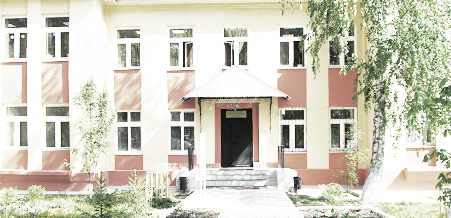 ДУБРАВЫПЕЧАТНОЕ СРЕДСТВО ИНФОРМАЦИИ АДМИНИСТРАЦИИ ГОРОДСКОГО ПОСЕЛЕНИЯ ПЕТРА ДУБРАВА муниципального района Волжский Самарской области   Вторник  28  марта  2023 года                                                         № 7 (272)                           ОФИЦИАЛЬНОЕ ОПУБЛИКОВАНИЕЗАКЛЮЧЕНИЕо результатах публичных слушанийв городском поселении Петра Дубравамуниципального района Волжский Самарской областипо проекту постановления о предоставлении разрешения на отклонение от предельных параметров разрешенного строительства, реконструкции объектов капитального строительства для земельного участка1. Дата оформления заключения о публичных слушаний – 24.03.2023г.2. Наименование проекта, рассмотренного на публичных слушаниях в городском поселении Петра Дубрава (далее – проект):- о предоставлении разрешения на отклонение от предельных параметров разрешенного строительства, реконструкции объектов капитального строительства для земельного участка с кадастровым номером 63:17:0302002:2858, расположенного по адресу: Самарская область, Волжский район, п.г.т. Петра-Дубрава.Основание проведения публичных слушаний - Постановление Администрации городского поселения Петра Дубрава муниципального района Волжский Самарской области от «28» февраля 2023 года № 34 «О проведении публичных слушаний по проекту постановления 
о предоставлении разрешения на отклонение от предельных параметров разрешенного строительства, реконструкции объектов капитального строительства для земельного участка», опубликованное в газете «Голос Дубравы» от 01 марта 2023г. № 4 (269).Дата проведения публичных слушаний – с 01 марта 2023 года по 25 марта 2023 года.3. Реквизиты протокола публичных слушаний, на основании которого подготовлено заключение о результатах публичных слушаний – № б/н от 17.03.2023г.4.В публичных слушаниях приняли участие 3(три) человека.5. Предложения и замечания по проекту постановления внес в протокол публичных слушаний - В.Ф.Бибаев.6. Обобщенные сведения, полученные при учете замечаний и предложений, выраженных участниками публичных слушаний и постоянно проживающими на территории, в пределах которой проводятся публичные слушания, и иными заинтересованными лицами по вопросам, вынесенным на публичные слушания:Глава городского поселения Петра Дубрава                                                                                     муниципального района Волжский                                                                                                         Самарской области				                                  	В.А.КрашенинниковЗАКЛЮЧЕНИЕо результатах публичных слушанийв городском поселении Петра Дубравамуниципального района Волжский Самарской областипо проектам постановлений о предоставлении разрешения на условно разрешенный вид использования земельного участка1. Дата оформления заключения о результатах публичных слушаний – 24.03.2023г. 2. Наименование проекта, рассмотренного на публичных слушаниях городского поселения Петра Дубрава муниципального района Волжский Самарской области (далее – проекты):- «О предоставлении разрешения на условно разрешенный вид использования земельного участка с кадастровым номером 63:17:0302012:1590»;- «О предоставлении разрешения на условно разрешенный вид использования земельного участка с кадастровым номером 63:17:0302012:1519».Основание проведения публичных слушаний - Постановление Администрации городского поселения Петра Дубрава от «28» февраля 2023 года № 33 «О проведении публичных слушаний по проектам постановлений о предоставлении разрешения на условно разрешенный вид использования земельного участка», опубликованное в газете «Голос Дубравы» № 4 (269)                            от  «01» марта 2023 года. Дата проведения публичных слушаний – с 01марта 2023 года по 25 марта 2023 года.3. Реквизиты протокола публичных слушаний, на основании которого подготовлено заключение о результатах публичных слушаний – № б/н от17.03.2023г.4.В публичных слушаниях приняли участие 3(три) человека.5. Предложения и замечания по проектам постановлений внес в протокол публичных слушаний Бибаев В.Ф.6. Обобщенные сведения, полученные при учете замечаний и предложений, выраженных участниками публичных слушаний и постоянно проживающими на территории, в пределах которой проводятся публичные слушания, и иными заинтересованными лицами по вопросам, вынесенным на публичные слушания:Глава городского поселения Петра Дубрава                                                                               муниципального района Волжский                                                                                                            Самарской области                                                                                                  В.А.Крашенинников№Содержание внесенных предложений и замечанийСодержание внесенных предложений и замечанийРекомендации организатора о целесообразности или нецелесообразности учета замечаний и предложений, поступивших на публичных слушанияхВыводыПредложения, поступившие от участников публичных слушаний и постоянно проживающих на территории, в пределах которой проводятся публичные слушанияПредложения, поступившие от участников публичных слушаний и постоянно проживающих на территории, в пределах которой проводятся публичные слушанияПредложения, поступившие от участников публичных слушаний и постоянно проживающих на территории, в пределах которой проводятся публичные слушанияПредложения, поступившие от участников публичных слушаний и постоянно проживающих на территории, в пределах которой проводятся публичные слушанияПредложения, поступившие от участников публичных слушаний и постоянно проживающих на территории, в пределах которой проводятся публичные слушания1Согласен с предоставлением разрешения на отклонение от предельных параметров разрешенного строительства в части отклонения от предельных параметров «минимальный отступ от границ земельных участков до объектов индивидуального жилищного строительства» с 3м до 0м.Согласен с предоставлением разрешения на отклонение от предельных параметров разрешенного строительства в части отклонения от предельных параметров «минимальный отступ от границ земельных участков до объектов индивидуального жилищного строительства» с 3м до 0м.Рекомендуется учесть мнение, внесенное в рамках публичных слушаний.Принять проект постановления «О проведении публичных слушаний по проектам постановлений
о предоставлении разрешения на отклонение от предельных параметров разрешенного строительства, реконструкции объектов капитального строительства для земельного участка» в редакции, вынесенной на публичные слушания.2Согласна с предоставлением разрешения на отклонение от предельных параметров разрешенного строительства в части отклонения от предельных параметров «минимальный отступ от границ земельных участков до объектов индивидуального жилищного строительства» с 3м до 0м.Согласна с предоставлением разрешения на отклонение от предельных параметров разрешенного строительства в части отклонения от предельных параметров «минимальный отступ от границ земельных участков до объектов индивидуального жилищного строительства» с 3м до 0м.Рекомендуется учесть мнение, внесенное в рамках публичных слушаний.Принять проект постановления «О проведении публичных слушаний по проектам постановлений
о предоставлении разрешения на отклонение от предельных параметров разрешенного строительства, реконструкции объектов капитального строительства для земельного участка» в редакции, вынесенной на публичные слушания.3Согласна с предоставлением разрешения на отклонение от предельных параметров разрешенного строительства в части отклонения от предельных параметров «минимальный отступ от границ земельных участков до объектов индивидуального жилищного строительства» с 3м до 0м.Согласна с предоставлением разрешения на отклонение от предельных параметров разрешенного строительства в части отклонения от предельных параметров «минимальный отступ от границ земельных участков до объектов индивидуального жилищного строительства» с 3м до 0м.Рекомендуется учесть мнение, внесенное в рамках публичных слушаний.Принять проект постановления «О проведении публичных слушаний по проектам постановлений
о предоставлении разрешения на отклонение от предельных параметров разрешенного строительства, реконструкции объектов капитального строительства для земельного участка» в редакции, вынесенной на публичные слушания.Предложения, поступившие от иных участников публичных слушанийПредложения, поступившие от иных участников публичных слушанийПредложения, поступившие от иных участников публичных слушанийПредложения, поступившие от иных участников публичных слушанийПредложения, поступившие от иных участников публичных слушаний11---№Содержание внесенных предложений и замечанийСодержание внесенных предложений и замечанийРекомендации организатора о целесообразности или нецелесообразности учета замечаний и предложений, поступивших на публичных слушанияхВыводыПредложения, поступившие от участников публичных слушаний и постоянно проживающих на территории, в пределах которой проводятся публичные слушанияПредложения, поступившие от участников публичных слушаний и постоянно проживающих на территории, в пределах которой проводятся публичные слушанияПредложения, поступившие от участников публичных слушаний и постоянно проживающих на территории, в пределах которой проводятся публичные слушанияПредложения, поступившие от участников публичных слушаний и постоянно проживающих на территории, в пределах которой проводятся публичные слушанияПредложения, поступившие от участников публичных слушаний и постоянно проживающих на территории, в пределах которой проводятся публичные слушания11Согласен с предоставлением разрешения на условно разрешенный вид использования земельных участков с КН 63:17:0302012:1519, 63:17:0302012:1590Рекомендуется учесть мнение, внесенное в рамках публичных слушаний.Принять проект постановления «О предоставлении разрешения на условно разрешенный вид использования земельного участка» представленный на публичные слушания.22Согласна с предоставлением разрешения на условно разрешенный вид использования земельных участков с КН 63:17:0302012:1519, 63:17:0302012:1590Рекомендуется учесть мнение, внесенное в рамках публичных слушаний.Принять проект постановления «О предоставлении разрешения на условно разрешенный вид использования земельного участка» представленный на публичные слушания.33Согласна с предоставлением разрешения на условно разрешенный вид использования земельных участков с КН 63:17:0302012:1519, 63:17:0302012:1590Рекомендуется учесть мнение, внесенное в рамках публичных слушаний.Принять проект постановления «О предоставлении разрешения на условно разрешенный вид использования земельного участка» представленный на публичные слушания.Предложения, поступившие от иных участников публичных слушанийПредложения, поступившие от иных участников публичных слушанийПредложения, поступившие от иных участников публичных слушанийПредложения, поступившие от иных участников публичных слушанийПредложения, поступившие от иных участников публичных слушаний11---Соучредители: Администрация городского поселения Петра Дубрава муниципального района Волжский Самарской области и Собрание представителей городского поселения Петра Дубрава муниципального района Волжский Самарской области.Издатель - Администрация городского поселения Петра Дубрава муниципального района Волжский Самарской области.Главный редактор  - Зольникова С.В.Заместитель гл. редактора - Богомолова Т.А.Ответственный секретарь  - Арефьева С.А.Тираж – 250 экземпляров.АДРЕС:  443546, Самарская обл., Волжский р-н, пос. Петра-Дубрава, ул. Климова, дом 7,Тел. 226-25-12, 226-16-15, e-mail: glavap-d@mail.ru